KLACHTENFORMULIER BINDKRACHT10

Dit formulier graag opsturen naar:
Directiesecretariaat Stichting Bindkracht10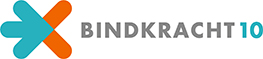 Boekweitweg 66534 AC NijmegenOf via: klachten@bindkracht10.nl Handtekening indiener klacht: 					Datum:Naam (Klant met klacht)ADRESPOSTCODE EN WOONPLAATSTelefoonnummere-mailadresckkkkmmmm.Omschrijving van je klacht: (Vermeld zo mogelijk dag, plaats, activiteit, medewerker van bindkracht10 die erbij betrokken was, eventuele andere betrokenen)Wat wil je met de klacht bereiken?